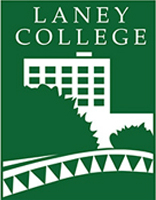 The Associated Students of Laney CollegeProject Proposal Packet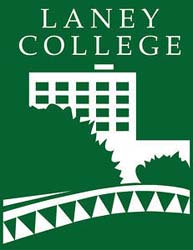 Student Activities and Campus LifeProject Proposal ChecklistAttach meeting minutes:  Club minutes. Inter Club Council minutes. (Meets every other Tuesday)ASLC minutes. (Meets every Thursday)Vendor Application & W-9: Complete and fax to Purchasing Department 510-587-7873No vendors will be setup without a completed Vendor Application.http://web.peralta.edu/purchasing/files/2012/06/Vendor-Application.pdfInvoice/Quotes: Include receipts: original, and please include a copy; and/or other supporting documents to help expedite your proposal needs.Facilities Request Form: Complete form if space is needed for an on-campus event.Club advisor must sign off on form.Project Proposal Form: All Project Proposals must be legible. PLEASE PRINT.  Make a Copy & Keep a Copy – Be sure to make a copy of ALL of your paperwork and documents prior to submitting your Project Proposal to ASLC, ICC, or a Student Activities and Campus Life representative.REMINDER: Please submit proposals 30-60 days in advance. Student Activities and Campus LifeProject Proposal FormOrganization: _________________________________________________________________Name and Title: _______________________________________________________________Contact Phone and Email: _______________________________________________________Project Date, Time, and Location: _________________________________________________Project Name: _________________________________________________________________Total Funds requested: __________________________________________________________Project Description: (Please provide a brief, detailed description on how your organization intends to use funds):_____________________________________________________________________________________________________________________________________________________________________________________________________________________________________________________________________________________________________________________________________________________________________________________________________________________________________________________________________________________________________________________________________________________________________________________________________________________________________________________________________________________________________________________________________________________________________________________________Club Advisor: _________________________________________________________________________Club President: _______________________________________________________________________ASLC President: _______________________________________________________________________Director of SACL: ______________________________________________________________________